1.9	to consider, in accordance with Resolution 758 (WRC-12):1.9.1	possible new allocations to the fixed-satellite service in the frequency bands 7 150-7 250 MHz (space-to-Earth) and 8 400-8 500 MHz (Earth-to-space), subject to appropriate sharing conditions;IntroductionThere is a worldwide allocation to the fixed-satellite service (FSS) in the bands 7 250-7 750 MHz (space-to-Earth) and 7 900-8 400 MHz (Earth-to-space). Considering that some administrations have reported a shortfall of spectrum available for their current and future FSS applications, and that the additional bandwidth requirements for data transmission on the next-generation satellites were estimated to be around a maximum 100 MHz, WRC-12 adopted Resolution 758 (WRC-12) to addresses the possibility of extending the existing bands for FSS to the bands 7 150-7 250 MHz (space-to-Earth) and 8 400-8 500 MHz (Earth-to-space) under WRC-15 agenda item 1.9.1.Based on the CPM text developed by the responsible group (ITU-R WP 4A), CPM15-2 developed the CPM Report on WRC-15 agenda item 1.9.1. There are three Methods proposed for satisfying the agenda item, as follows:•	Method A: New worldwide allocations to the FSS in the bands 7 150-7 250 MHz (space-to-Earth) and 8 400-8 500 MHz (Earth-to-space) on a primary basis under certain conditions (see Section 4.1/1.9.1/5.1 of the CPM Report);•	Method B: New worldwide allocations to the FSS in the bands 7 190-7 250 MHz (space-to-Earth) and 8 400-8 500 MHz (Earth-to-space) on a primary basis under certain conditions (see Section 4.1/1.9.1/5.2 of the CPM Report);•	Method C: No new allocations to the FSS (see Section 4.1/1.9.1/5.3 of the CPM Report).However, preliminary draft new Report ITU-R S.[FSS 7/8 GHz COMPATIBILITY] containing the results of compatibility studies of FSS sharing with terrestrial and other space services in the 7/8 GHz bands was not completed during this study cycle.Considering the ITU studies which show that it does not seem possible to ensure compatibility with and protection of the existing services, China opposes the allocation of the frequency bands 7 150-7 250 MHz (space-to-Earth) and 8 400-8 500 MHz (Earth-to-space) to the FSS.ProposalsARTICLE 5Frequency allocationsSection IV – Table of Frequency Allocations
(See No. 2.1)

NOC	CHN/62A9A1/15 570-7 250 MHzReasons:	No change.NOC	CHN/62A9A1/27 250-8 500 MHzReasons:	No change.SUP	CHN/62A9A1/3RESOLUTION 758 (WRC-12)Allocation to the fixed-satellite service and the maritime-
mobile satellite service in the 7/8 GHz rangeReasons:	This Resolution is no longer necessary.______________World Radiocommunication Conference (WRC-15)
Geneva, 2–27 November 2015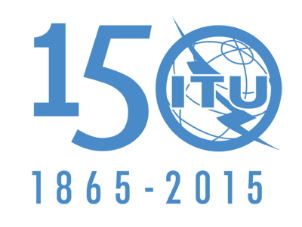 INTERNATIONAL TELECOMMUNICATION UNIONAddendum 1 to
Document 62(Add.9)-E16 October 2015Original: ChineseChina (People's Republic of)China (People's Republic of)Proposals for the work of the conferenceProposals for the work of the conferenceAgenda item 1.9.1Agenda item 1.9.1Allocation to servicesAllocation to servicesAllocation to servicesRegion 1Region 2Region 37 145-7 235	FIXED	MOBILE	SPACE RESEARCH (Earth-to-space)  5.460	5.458  5.4597 145-7 235	FIXED	MOBILE	SPACE RESEARCH (Earth-to-space)  5.460	5.458  5.4597 145-7 235	FIXED	MOBILE	SPACE RESEARCH (Earth-to-space)  5.460	5.458  5.4597 235-7 250	FIXED	MOBILE	5.4587 235-7 250	FIXED	MOBILE	5.4587 235-7 250	FIXED	MOBILE	5.458Allocation to servicesAllocation to servicesAllocation to servicesRegion 1Region 2Region 38 400-8 500	FIXED				MOBILE except aeronautical mobile				SPACE RESEARCH (space-to-Earth)  5.465  5.4668 400-8 500	FIXED				MOBILE except aeronautical mobile				SPACE RESEARCH (space-to-Earth)  5.465  5.4668 400-8 500	FIXED				MOBILE except aeronautical mobile				SPACE RESEARCH (space-to-Earth)  5.465  5.466